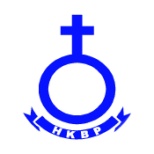 HKBP YogyakartaACARA IBADAHPukul 09:00 Bahasa BatakMINGGU ADVEN 2, 08 Desember 2019
00	TANGIANG NA HOHOM  BE 858
01	BE 38:1-2+4                           
PARUAK MA HARBANGAN I 1Paruak ma harbangan i, ai nunga ro Rajanta i. Sigomgom raja sasude, sitobus hajolmaon pe, siboan hatuaon i, pasuang hasonangan i. I pe tapuji ma Tuhanta Debata. 2Na sun tigor do roha ni na ro tumopot jolma i. Ai Raja na badia do huhut parasiroha do. PabalionNa do sude na mangarsahi hita be. I pe tapuji ma Tuhanta Debata. ....Jongjong di ayat 4...4O Jesus ro ma Ho tuson, ai naung huungkap rohangkon. Patongon asi ni rohaM, patolhas denggan ni basaM tu au marhite TondiMi, togihon au tu surgo i; ai naeng tongtong disi Hupuji goarMi.02	Votum-Introitus-Martangiang: A.I/A.3 - D.I/2
03	BE 43:1-2+4           
PADIRI ROHAMUNA 1Padiri rohamuna, hamu parroha i Naung ro do tuamu na pasaehon dosa i. Ro sian ginjang do, maningkir sidangolon ni nasa hajolmaon, naeng buatonNa do 2Pauli di Ibana ma rohamuna be. Alai na so lomoNa padao ma sasude. DalanNa naeng ture lao bongot tu rohanta. Ipe na tau sabatNa pabali ma sude. 4Asi rohaM Tuhanhu parade ma au on, manjangkon tu rohangku Ho hatuaonhon. Bongoti rohangkon, disi ma Ho maringan; sai Ho ma ale Tuhan nampuna au tongtong.04	PATIK: 1 Johannes 5:2-405	BE 858:1-3               
JESUS KRISTUS 1Jesus Kristus sondangi rohangku, unang na holom mangarajai au. Jesus Kristus sondangi rohangku, holongMi manggohi rohangkon. 2Jesus Kristus sondangi rohangku, unang na holom mangarajai au. Jesus Kristus, sondangi rohangku, sai TondiM ma manggomgomi au. ...... Jongjong .....3Jesus Kristus sondangi rohangku, unang na holom mangarajai au. Jesus Kristus sondangi rohangku, sai dameM mangaramoti au06	MANOPOTI DOSA: B.4 - C.9
07	BE 437:1+3     
TUNG NA MUBA ROHANGKU 1Tung na muba rohangku dibaen Tuhanki, dung Jesus maringan di au. Nunga sonang au on, tung dame rohangki, dung Jesus maringan di au. Dung Jesus maringan di au, dung Jesus maringan di au, tung na sonang do au, dung tu Jesus au lao, dung Jesus maringan di au. 3HaroroNa hutagam, ndang uhum tahe, dung Jesus maringan di au. Dohot au ma partohap di sangap muse, dung Jesus maringan di au. Dung Jesus maringan di au, dung Jesus maringan di au, tung na sonang do au, dung tu Jesus au lao, dung Jesus maringan di au. 08	EPISTEL: 5 Musa 18:15-1909	KOOR : 10	BE 593:1-2                                     
NA HINIRIM NA SAI LAON 1Na hinirim na sai laon, Jesus Kristus ro ma Ho. Sian dosa, hatahuton sai palua hami on. Ho do gogo si haposan, panghirimon nami i Angka bangso saluhutna paima bagabagaMi. ...... Jongjong .....2Ro ma Ho palua hami, bangso na pinillitMi. Ro ma Ho Rajai ma hami, salelenglelengnai. Sai tumpahi hami monang marhitehite tondiM. Boan hami tu na sonang, ala ni panghophopMi.  11	MANGHATINDANGHON HAPORSEAON12	KOOR : 13	TINGTING:14	KOOR : 15 	Ayat Pelean: Amsal/Poda/Proverbs 3: 9 TEV
16	BE 594:1---    (Pelean Ia & Ib)
SAI RO MA HO IMMANUEL 1Sai ro ma Ho Immanuel manopot bangsoM Israel. Nunga ngolngolan bangsoMon paimaima haroroM. Las ma roham o Israel, ai nunga ro Immanuel. 2Sai ro ma Ho o Jesushi, salpuhon ma na hansit i. Palua ma huriaMi sian hasosahan na i. Las ma roham o Israel, ai nunga ro Immanuel. --MUSIK--3Sai ro ma Ho panondang i, palao ma na holom i. Patiur pardalananhi, gok dame bahen rohangki. Las ma roham o Israel, ai nunga ro Immanuel. 4Sai ro ma Ho, o Tuhanki, palua na tarhurung i. Ungkap pintu ni surgo i, hinsu dalan ni musu i. Las ma roham o Israel, ai nunga ro Immanuel. 17	JAMITA: Johannes 1:14-1818	BE 539:1---   (Pelean II & Pembangunan)
SAI HUTAGAM DO TUHANHU 1Sai hutagam do Tuhanhu, sai masihol rohangki Diharoro ni Tuhanhu, songon na nidokNa i. Sai mardongan olopolop, huriaM managam Ho. Maranata, ro, o Tuhan, Amen, sai tibu ma ro! 2Las ni roha ndang hapalang, do manggohi rohangki. Dung binege soaraNa, di na ro Tuhanta i. Sai mardongan olopolop, huriaM managam Ho. Maranata, ro, o Tuhan, Amen, sai tibu ma ro! --MUSIK--3Sai rade, ale tondingku, tagam panjouonNa i, Sai tu langit an manomu, ho di Jesus Tuhanmi. Sai mardongan olopolop, huriaM managam Ho. Maranata, ro, o Tuhan, Amen, sai tibu ma ro! 4Ai tagamon nunga borhat, Ho, Tuhanhu, sian i? So tung unang au tarlalap, tading di na rodop i. Sai mardongan olopolop, huriaM managam Ho. Maranata, ro, o Tuhan, Amen, sai tibu ma ro!  19	PANUTUP: Tangiang dohot Pasupasu